Crack the Code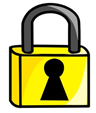 Area of 2D ShapesA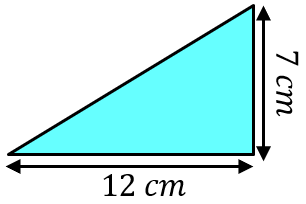 B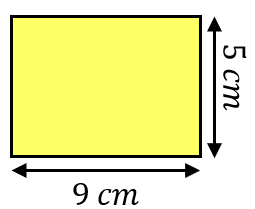 C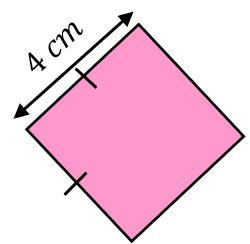 D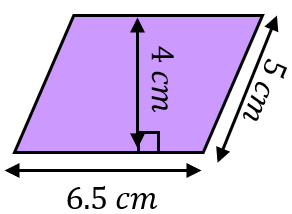 E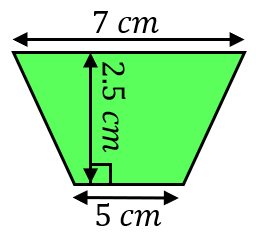 F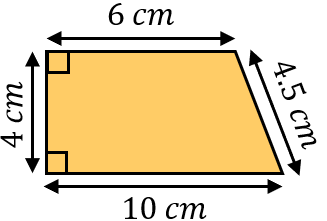 G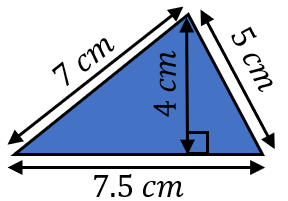 H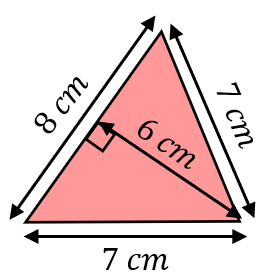 I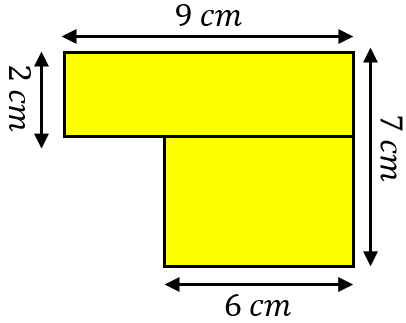 J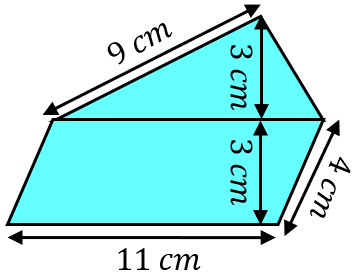 K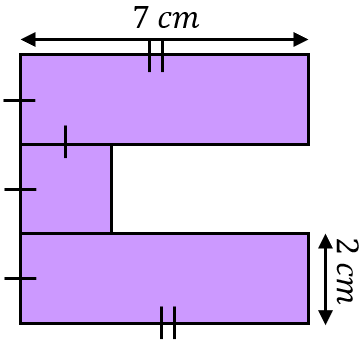 L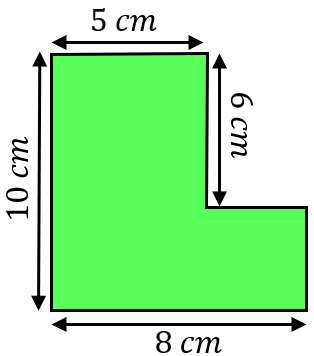 M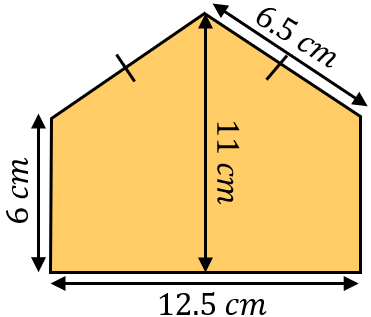 N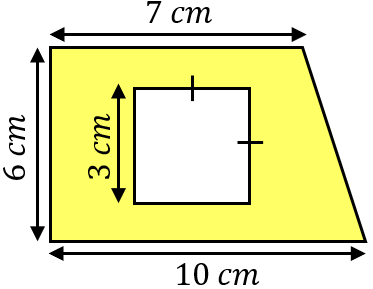 O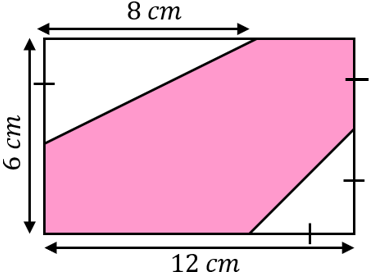 To get the three-digit code, add together all your answers and round to the nearest integer.To get the three-digit code, add together all your answers and round to the nearest integer.To get the three-digit code, add together all your answers and round to the nearest integer.To get the three-digit code, add together all your answers and round to the nearest integer.To get the three-digit code, add together all your answers and round to the nearest integer.To get the three-digit code, add together all your answers and round to the nearest integer.